Publicado en Ciudad de México el 01/10/2021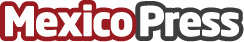 Tecnología Satelital, aliado principal en la lucha contra la minería ilegal en MéxicoA nivel internacional existen herramientas necesarias para tomar medidas contra la minería ilegal y de las cuales se puede apoyar el sector público y privado.  En la actualidad los equipos satelitales de Globalstar son una gran herramienta para ayudar a prevenir la extracción ilegal de mineralesDatos de contacto:Paula Monterrubio5555555555Nota de prensa publicada en: https://www.mexicopress.com.mx/tecnologia-satelital-aliado-principal-en-la Categorías: Telecomunicaciones Industria Minera Innovación Tecnológica http://www.mexicopress.com.mx